   Ҡ А Р А Р 					                                     ПОСТАНОВЛЕНИЕ   4 апрель 2024 й.                             № 13                        4 апреля 2024 г.Об утверждении Плана мероприятий («дорожной карты») по взысканию дебиторской задолженности по платежам в бюджет сельского поселения Троицкий сельсовет муниципального района Благоварский район Республики Башкортостан, пеням и штрафам по нимВ соответствии со статьей 160.1 Бюджетного кодекса Российской Федерации, приказом Министерства финансов Российской Федерации от 18.11.2022 № 172н «Об утверждении общих требований к регламенту реализации полномочий администратора доходов бюджета по взысканию дебиторской задолженности по платежам в бюджет, пеням и штрафам по ним», а также в целях реализации мер, направленных на увеличение налоговых и неналоговых доходов бюджета сельского поселения, предусмотренных соглашением между Финансовым управлением администрации муниципального района Благоварский район Республики Башкортостан и Администрацией сельского поселения Троицкий сельсовет муниципального района Благоварский район Республики Башкортостан о мерах по социально-экономическому развитию и оздоровлению муниципальных финансов сельского поселения Троицкий сельсовет муниципального района Благоварский район Республики Башкортостан,ПОСТАНОВЛЯЮ:1. Утвердить План мероприятий («дорожную карту») по взысканию дебиторской задолженности по платежам в бюджет сельского поселения Троицкий сельсовет муниципального района Благоварский район Республики Башкортостан, пеням и штрафам по ним, согласно приложения к настоящему постановлению.2. Контроль за исполнением настоящего постановления оставляю за собой.Глава сельского поселенияТроицкий сельсоветМР Благоварский район:                                                            Н.П. ДунаеваПланмероприятий («дорожной карты») по взысканию дебиторской задолженности по платежам в бюджет сельского поселения Троицкий сельсовет муниципального района Благоварский район Республики Башкортостан, пеням и штрафам по нимБАШҠОРТОСТАН РЕСПУБЛИКАhЫБЛАГОВАР  РАЙОНЫ МУНИЦИПАЛЬ РАЙОНЫНЫҢ ТРОИЦКИЙАУЫЛ  СОВЕТЫ АУЫЛБИЛӘМӘҺЕ ХАКИМИӘТЕ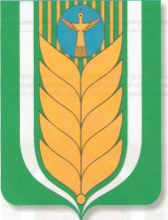 РЕСПУБЛИКА БАШКОРТОСТАНАДМИНИСТРАЦИЯ СЕЛЬСКОГО ПОСЕЛЕНИЯ ТРОИЦКИЙ СЕЛЬСОВЕТ  МУНИЦИПАЛЬНОГО РАЙОНА БЛАГОВАРСКИЙ РАЙОН452743,Троицкий ауылы,Үзәк урамы 54Тел. (34747) 41-6-46452743,с.Троицкий ул. Центральная, 54Тел. (34747) 41-6-46УтвержденаПостановлением Администрациисельского поселения Троицкий   муниципального района Благоварский  районРеспублики Башкортостанот 25.03.2024 г. № 13№
п/пНаименование мероприятияСрок реализацииИсполнитель1234Обеспечить снижение просроченной дебиторской задолженности по платежам в бюджет сельского поселения Троицкий сельсовет муниципального района Благоварский район Республики Башкортостан, пеням и штрафам по нимОбеспечить снижение просроченной дебиторской задолженности по платежам в бюджет сельского поселения Троицкий сельсовет муниципального района Благоварский район Республики Башкортостан, пеням и штрафам по нимОбеспечить снижение просроченной дебиторской задолженности по платежам в бюджет сельского поселения Троицкий сельсовет муниципального района Благоварский район Республики Башкортостан, пеням и штрафам по нимОбеспечить снижение просроченной дебиторской задолженности по платежам в бюджет сельского поселения Троицкий сельсовет муниципального района Благоварский район Республики Башкортостан, пеням и штрафам по ним1. Мероприятия по недопущению образования просроченной дебиторской задолженности по доходам, выявлению факторов, влияющих на образование просроченной дебиторской задолженности по доходам1. Мероприятия по недопущению образования просроченной дебиторской задолженности по доходам, выявлению факторов, влияющих на образование просроченной дебиторской задолженности по доходам1. Мероприятия по недопущению образования просроченной дебиторской задолженности по доходам, выявлению факторов, влияющих на образование просроченной дебиторской задолженности по доходам1. Мероприятия по недопущению образования просроченной дебиторской задолженности по доходам, выявлению факторов, влияющих на образование просроченной дебиторской задолженности по доходам1.1Контроль за правильностью исчисления, полнотой и своевременностью осуществления платежей в бюджет сельского поселения Троицкий сельсовет муниципального района Благоварский район Республики Башкортостан, пеням и штрафам по ним, в том числе:1.1.1за фактическим зачислением платежей в бюджет сельского поселения Троицкий сельсовет муниципального района Благоварский район Республики Башкортостан в размерах и сроки, установленные законодательством Российской Федерации, договором (контрактом)постоянноглавные администраторы доходов бюджета сельского поселения  Троицкий сельсовет муниципального района Благоварский район Республики Башкортостан1.1.2за погашением (квитированием) начислений соответствующими платежами, являющимися источниками формирования доходов бюджета сельского поселения ____ Троицкий сельсовет муниципального района Благоварский район Республики Башкортостан, в Государственной информационной системе о государственных и муниципальных платежах (далее – ГИС ГМП), предусмотренной статьей 21.3 Федерального закона «Об организации предоставления государственных и муниципальных услуг», за исключением платежей, являющихся источниками формирования доходов бюджетов бюджетной системы Российской Федерации, информация, необходимая для уплаты которых, включая подлежащую уплате сумму, не размещается в ГИС ГМП, перечень которых утвержден приказом Министерства финансов Российской Федерации от 25 декабря 2019 года № 250н «О перечне платежей, являющихся источниками формирования доходов бюджетов бюджетной системы Российской Федерации, информация, необходимая для уплаты которых, включая подлежащую уплате сумму, не размещается в Государственной информационной системе о государственных и муниципальных платежах»постоянноглавные администраторы доходов бюджета сельского поселения Троицкий сельсовет муниципального района Благоварский район Республики Башкортостан1.1.3за исполнением графика платежей в связи с предоставлением отсрочки или рассрочки уплаты платежей и погашением дебиторской задолженности по доходам, образовавшейся в связи с неисполнением графика уплаты платежей в бюджет сельского поселения Троицкий сельсовет муниципального района Благоварский район Республики Башкортостан, а также за начислением процентов за предоставленную отсрочку или рассрочку и пени (штрафы) за просрочку уплаты платежей в бюджет сельского поселения Троицкий сельсовет муниципального района Благоварский район Республики Башкортостан в порядке и случаях, предусмотренных законодательством Российской Федерациипостоянноглавные администраторы доходов бюджета сельского поселения  Троицкий сельсовет муниципального района Благоварский район Республики Башкортостан1.1.4за своевременным начислением неустойки (штрафов, пени)постоянноглавные администраторы доходов бюджета сельского поселения Троицкий сельсовет муниципального района Благоварский район Республики Башкортостан1.1.5за своевременным составлением первичных учетных документов, обосновывающих возникновение дебиторской задолженности или оформляющих операции по ее увеличению (уменьшению), а также передачей документов для отражения в бюджетном учете структурному подразделению (сотруднику) администратора доходов бюджета, осуществляющего ведение бюджетного учета (бухгалтерии)постоянноглавные администраторы доходов бюджета сельского поселения Троицкий______ сельсовет муниципального района Благоварский район Республики Башкортостан1.2Проведение инвентаризации расчетов с должниками, включая сверку данных по доходам бюджета сельского поселения Троицкий сельсовет муниципального района Благоварский район Республики Башкортостан на основании информации о непогашенных начислениях, содержащейся в ГИС ГМП, в том числе в целях оценки ожидаемых результатов работы по взысканию дебиторской задолженности по доходам, признания дебиторской задолженности сомнительнойежеквартальноглавные администраторы доходов бюджета сельского поселения Троицкий сельсовет муниципального района Благоварский район Республики Башкортостан1.3Проведение мониторинга финансового (платежного) состояния должников, в том числе при проведении мероприятий по инвентаризации дебиторской задолженности по доходам, в частности, на предмет наличия сведений о взыскании с должника денежных средств в рамках исполнительного производства и о возбуждении в отношении должника дела о банкротствеежеквартальноглавные администраторы доходов бюджета сельского поселения Троицкий сельсовет муниципального района Благоварский район Республики Башкортостан1.4Иные мероприятия, проводимые по решению администратора доходов бюджета в целях недопущения образования просроченной дебиторской задолженности по доходам, выявления факторов, влияющих на образование просроченной дебиторской задолженности по доходам, определенные исходя из функциональной и организационной структуры администратора доходов бюджета (при наличии)в течение годаглавные администраторы доходов бюджета сельского поселения Троицкий сельсовет муниципального района Благоварский район Республики Башкортостан2. Мероприятия по урегулированию дебиторской задолженности по доходам в досудебном порядке2. Мероприятия по урегулированию дебиторской задолженности по доходам в досудебном порядке2. Мероприятия по урегулированию дебиторской задолженности по доходам в досудебном порядке2. Мероприятия по урегулированию дебиторской задолженности по доходам в досудебном порядке2.1Направление требования должнику о погашении образовавшейся задолженности (в случаях, когда денежное обязательство не предусматривает срок его исполнения и не содержит условия, позволяющего определить этот срок, а равно в случаях, когда срок исполнения обязательства определен моментом востребования)в течение годаглавные администраторы доходов бюджета сельского поселения  Троицкий сельсовет муниципального района Благоварский район Республики Башкортостан2.2Направление претензии должнику о погашении образовавшейся задолженности в досудебном порядке в установленный законом или договором (контрактом) срок досудебного урегулирования в случае, когда претензионный порядок урегулирования спора предусмотрен процессуальным законодательством Российской Федерации, договором (контрактом)в течение годаглавные администраторы доходов бюджета сельского поселения Троицкий сельсовет муниципального района Благоварский район Республики Башкортостан2.3Рассмотрение вопроса о возможности расторжения договора (контракта), предоставления отсрочки (рассрочки) платежа, реструктуризации дебиторской задолженности по доходам в порядке и случаях, предусмотренных законодательством Российской Федерациив течение годаглавные администраторы доходов бюджета сельского поселения Троицкий сельсовет муниципального района Благоварский район Республики Башкортостан2.4Направление в уполномоченный орган по представлению в деле о банкротстве и в процедурах, применяемых в деле о банкротстве, требований об уплате обязательных платежей и требований Российской Федерации по денежным обязательствам с учетом требований Положения о порядке предъявления требований по обязательствам перед Российской Федерацией в деле о банкротстве и в процедурах, применяемых в деле о банкротстве, утвержденного постановлением Правительства Российской Федерации 
от 29 мая 2004 года № 257 «Об обеспечении интересов Российской Федерации как кредитора в деле о банкротстве и в процедурах, применяемых в деле о банкротстве», уведомлений о наличии задолженности по обязательным платежам или о задолженности по денежным обязательствам перед Российской Федерацией при предъявлении (объединении) требований в деле о банкротстве и в процедурах, применяемых в деле о банкротствев течение годаглавные администраторы доходов бюджета сельского поселения Троицкий сельсовет муниципального района Благоварский район Республики Башкортостан2.5Иные мероприятия, проводимые по решению администратора доходов бюджета в целях погашения (урегулирования) дебиторской задолженности по доходам в досудебном порядке (при наличии)в течение годаглавные администраторы доходов бюджета сельского поселения Троицкий сельсовет муниципального района Благоварский район Республики Башкортостан3. Мероприятия по принудительному взысканию дебиторской задолженности по доходам3. Мероприятия по принудительному взысканию дебиторской задолженности по доходам3. Мероприятия по принудительному взысканию дебиторской задолженности по доходам3. Мероприятия по принудительному взысканию дебиторской задолженности по доходам3.1Подготовка необходимых материалов и документов, а также подача искового заявления в судв течение годаглавные администраторы доходов бюджета сельского поселения  Троицкий сельсовет муниципального района Благоварский район Республики Башкортостан3.2Обеспечение принятия исчерпывающих мер по обжалованию актов государственных органов и должностных лиц, судебных актов о полном (частичном) отказе в удовлетворении заявленных требований при наличии к тому основанийв течение годаглавные администраторы доходов бюджета сельского поселения  Троицкий сельсовет муниципального района Благоварский район Республики Башкортостан3.3Направление исполнительных документов на исполнение в случаях и порядке, установленных законодательством Российской Федерациив течение годаглавные администраторы доходов бюджета сельского поселения Троицкий _ сельсовет муниципального района Благоварский район Республики Башкортостан3.4Иные мероприятия, проводимые по решению администратора доходов бюджета в целях осуществления принудительного взыскания дебиторской задолженности по доходам (при наличии)в течение годаглавные администраторы доходов бюджета сельского поселения Троицкий сельсовет муниципального района Благоварский район Республики Башкортостан4. Наблюдение за платежеспособностью должника в целях обеспечения исполнения дебиторской задолженности по доходам4. Наблюдение за платежеспособностью должника в целях обеспечения исполнения дебиторской задолженности по доходам4. Наблюдение за платежеспособностью должника в целях обеспечения исполнения дебиторской задолженности по доходам4. Наблюдение за платежеспособностью должника в целях обеспечения исполнения дебиторской задолженности по доходам4.1Наблюдение (в том числе за возможностью взыскания дебиторской задолженности по доходам в случае изменения имущественного положения должника) за платежеспособностью должника в целях обеспечения исполнения дебиторской задолженности по доходамежемесячноглавные администраторы доходов бюджета сельского поселения Троицкий сельсовет муниципального района Благоварский район Республики Башкортостан